Broj: 03-19-1971/24PODACI O STANUBosna i HercegovinaFederacija Bosne i HercegovineKanton Sarajevo Grad SarajevoOPĆINA CENTAR SARAJEVOSlužba za stambene i komunalne poslove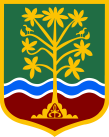 Босна и ХерцеговинаФедерација Босне и ХерцеговинеКантон Сарајево Град СарајевоОПШТИНА ЦЕНТАР САРАЈЕВОСлужба за стамбене и комуналне пословеAdresa:Čekaluša 12/prŠifra 071-005-001Struktura:Jednosoban 24 m2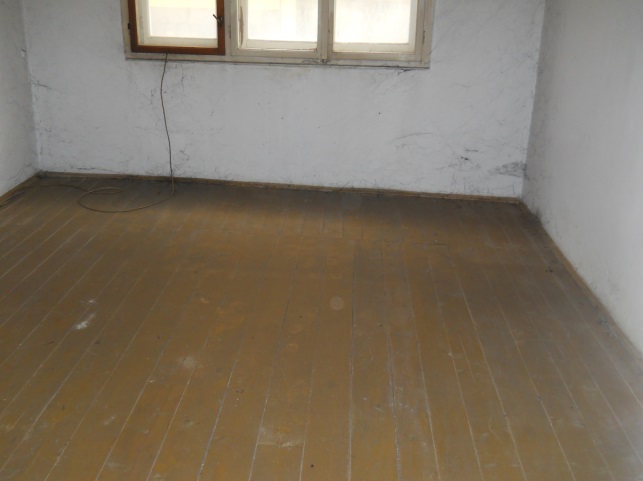 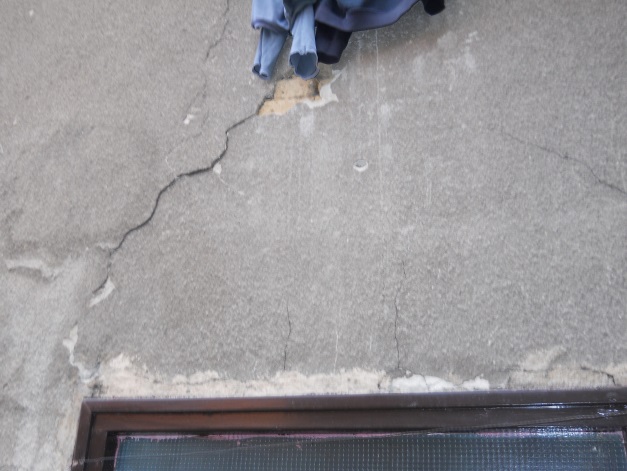 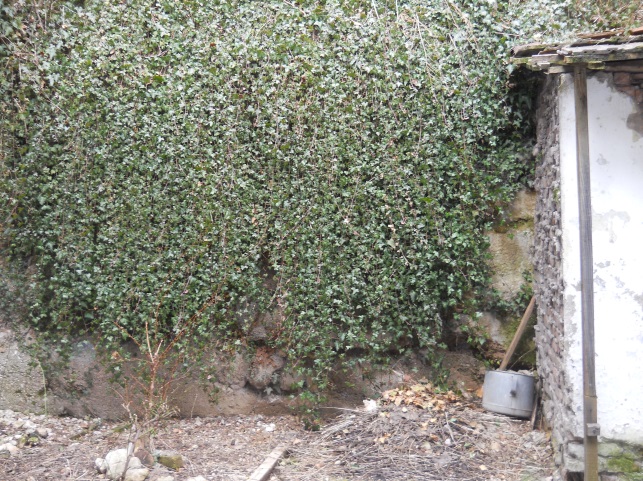 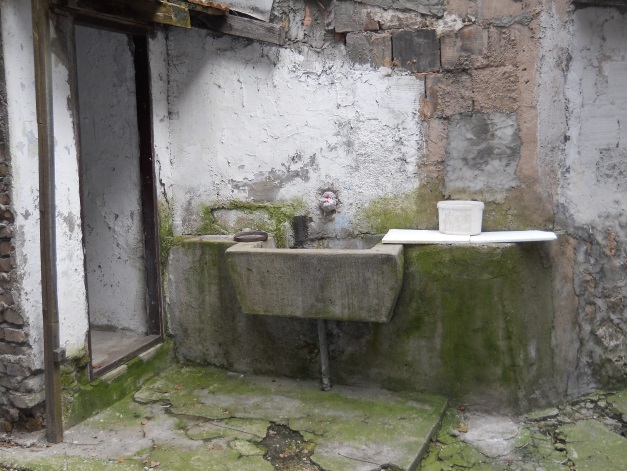 